ZATWIERDZAM:
………......…………….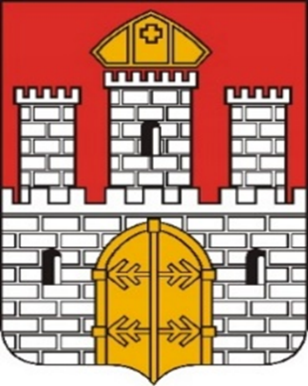 PLAN DZIAŁANIAW ZAKRESIE OBRONY CYWILNEJ PREZYDENTA WŁOCŁAWKA – SZEFA OBRONY CYWILNEJ MIASTANA ROK 2021	UZGODNIŁ:	OPRACOWAŁ:Szef	Obrony Cywilnej Województwa
……………….………………………….	………………………….Dokumenty i inne plany strategiczneUstawa z dnia 21 listopada 1967 roku o powszechnym obowiązku obrony Rzeczypospolitej Polskiej.Rozporządzenie Rady Ministrów z dnia 25 czerwca 2002 roku w sprawie szczegółowego zakresu działania Szefa Obrony Cywilnej Kraju, Szefów Obrony Cywilnej województw, powiatów i gmin.Rozporządzenie Rady Ministrów z dnia 28 września 1993 roku w sprawie powszechnej samoobrony ludności.Rozporządzenie Rady Ministrów z dnia 7 stycznia 2013 roku w sprawie systemów wykrywania skażeń i powiadamiania 
o ich wystąpieniu oraz właściwości organów w tych sprawach.Rozporządzenie Ministra Kultury z dnia 25 sierpnia 2004 roku w sprawie organizacji i sposobu ochrony zabytków 
na wypadek konfliktu zbrojnego i sytuacji kryzysowych.Wytyczne Szefa Obrony Cywilnej Kraju z dnia 3 marca 2014 roku w sprawie normatywów w zakresie zaopatrywania organów i formacji obrony cywilnej w sprzęt, środki techniczne i umundurowanie niezbędne do wykonywania zadań obrony cywilnej.Wytyczne Szefa Obrony Cywilnej Kraju z dnia 11 stycznia 2016 r. w sprawie zasad organizacji i sposobu przeprowadzania szkoleń z zakresu obrony cywilnej.Wytyczne Szefa Obrony Cywilnej Kraju z dnia 23 listopada 2012 roku w sprawie organizowania ćwiczeń obrony cywilnej.Wytyczne Szefa Obrony Cywilnej Kraju z dnia 27 września 2019 roku w sprawie opracowania rocznych i wieloletnich planów działania w zakresie obrony cywilnej.Wytyczne Wojewody Kujawsko – Pomorskiego Szefa Obrony Cywilnej Województwa z dnia 3 lutego 2017 roku 
w sprawie zasad organizacji i sposobu przeprowadzania szkoleń z zakresu obrony cywilnej w województwie kujawsko – pomorskim.Wytyczne Wojewody Kujawsko – Pomorskiego Szefa Obrony Cywilnej Województwa z dnia 29 października 2019 roku do działalności w dziedzinie obrony cywilnej na terenie województwa kujawsko – pomorskiego w 2020 roku.Wytyczne Prezydenta Miasta Włocławek – Szefa Obrony Cywilnej Miasta z dnia 4 lutego 2020 roku do działalności 
w dziedzinie obrony cywilnej na terenie miasta Włocławek w 2020 roku.Przyjęte kierunki działaniaWzmacnianie przygotowania struktur obrony cywilnej do prowadzenia działań ratowniczych na bazie sił i środków jednostek organizacji pozarządowych i innych podmiotów realizujących zadania w zakresie ochrony ludności i obrony cywilnej.Rozwijanie potencjału struktur obrony cywilnej na terenie miasta w oparciu o istniejące zasoby, weryfikacja rzeczywistego stanu ich przygotowania do realizacji zadań obrony cywilnej w czasie wojny oraz doskonalenie działań przygotowawczych realizowanych w czasie pokoju o istniejące przepisy i wytyczne w tym zakresie.Kontynuowanie procesu doskonalenia istniejących rozwiązań w zakresie obrony cywilnej w ramach przygotowania miasta do ochrony ludności cywilnej przed niebezpieczeństwami. Upowszechnianie działań profilaktycznych związanych z przeciwdziałaniem zakażeniom oraz ze skuteczną ochroną przed koronawirusem SARS-CoV-2.Propagowanie problematyki skuteczności szczepień ochronnych przed koronawirusem SARS-CoV-2 wśród ludności cywilnej.Wdrażanie nowych regulacji dotyczących obrony cywilnej po ich ukazaniu się.Zaplanowane przedsięwzięcia i zadaniaPlan wydatków na cele związane z obroną cywilną Plan kontroliInne zadania i przedsięwzięciaInne przedsięwzięcia tematycznie związane z ochroną ludności i obroną cywilną w zależności od potrzeb będą uwzględniane 
w planach działania w zakresie obrony cywilnej Prezydenta Włocławka – Szefa Obrony Cywilnej Miasta na kolejny rok.
Wykonał: Ireneusz GÓRZYŃSKItel. 54 4144358Lp.ZadanieRealizującyTermin realizacjiUwagiW zakresie organizacyjnymW zakresie organizacyjnymW zakresie organizacyjnymW zakresie organizacyjnymW zakresie organizacyjnym1.Dokonanie oceny stanu przygotowań obrony cywilnej za 2020 r.  w gminach i powiatach oraz województwie zgodnie z Wytycznymi Szefa Obrony Cywilnej Kraju 
z dnia 30 sierpnia 2016 r. w sprawie opracowania oceny stanu przygotowań ochrony ludności i obrony cywilnej w województwach.komendanci formacji OC/
dyrektorzy miejskich jednostek organizacyjnych/prezesi spółdzielni mieszkaniowychdo 14 lutego1.Dokonanie oceny stanu przygotowań obrony cywilnej za 2020 r.  w gminach i powiatach oraz województwie zgodnie z Wytycznymi Szefa Obrony Cywilnej Kraju 
z dnia 30 sierpnia 2016 r. w sprawie opracowania oceny stanu przygotowań ochrony ludności i obrony cywilnej w województwach.Szef Obrony Cywilnej  Miasta/
Dyrektor WZKiB UMdo 28 lutego2.Dokonanie analizy realizacji zadań wynikających  
z Wytycznych Szefa Obrony Cywilnej Województwa do działalności w dziedzinie obrony cywilnej w 2020 r.Dyrektor WZKiB UMdo bieżącopo otrzymaniu dokumentu3.Pobudzanie i inicjowanie wzajemnej współpracy pomiędzy podmiotami realizującymi zadania 
z zakresu obrony cywilnej.Szef Obrony Cywilnej  Miasta/
Dyrektor WZKiB UMna bieżąco4.Określenie zadań i szczegółowych wytycznych dla miejskich jednostek organizacyjnych i innych podmiotów realizujących zadania z zakresu obrony cywilnej.Szef Obrony Cywilnej  Miastana bieżąco5.Kontynuowanie integrowania i rozwijania współpracy pomiędzy Urzędem Miasta i miejskimi jednostkami organizacyjnymi w zakresie włączenia jednostek organizacji pozarządowych  (WOPR, PCK, PKPS) jako formacji obrony cywilnej poprzez nadanie przydziałów organizacyjno-mobilizacyjnych.Szef Obrony Cywilnej  Miasta/szefowie organizacji pozarządowychna bieżąco6.Kontynuowanie działań w zakresie utrzymania 
i doskonalenia na terenie miasta systemu powszechnego ostrzegania i alarmowania ludności 
o zagrożeniach uderzeniami z powietrza oraz zagrożeniu skutkami – w sytuacji wystąpienia awarii 
w Zakładach ANWIL S.A. i urządzeń piętrzących Stopnia Wodnego we Włocławku.Szef Obrony Cywilnej  Miasta/
Dyrektor WZKiB/dyrektorzy zakładów pracyna bieżąco7.Dokonanie sprawdzenia aktualności kart przydziałów organizacyjno-mobilizacyjnych w oparciu 
o obowiązujące przepisy związane z nadawaniem tych przydziałów oraz prowadzenie dalszej weryfikacji istniejących formacji obrony cywilnej.Szef Obrony Cywilnej  Miasta/
komendanci formacji OCna bieżącoW zakresie planowaniaW zakresie planowaniaW zakresie planowaniaW zakresie planowaniaW zakresie planowania1.Kontynuowanie procesu wdrażania, doskonalenia 
i aktualizacji planów obrony cywilnej w jednostkach organizacyjnych miasta obowiązanych do ich posiadania.Szef Obrony Cywilnej  Miasta/
dyrektorzy zakładów pracyna bieżąco2.Dokonanie weryfikacji zachowania korelacji planu obrony cywilnej z innymi planami regulującymi zadania z zakresu obrony cywilnej.Szef Obrony Cywilnej  Miasta/
dyrektorzy zakładów pracyna bieżąco3.Dokonanie przeglądu przyjętych rozwiązań w zakresie planowania ewakuacji oraz zapewnienie bieżącej ochrony dóbr kultury na wypadek zagrożenia zniszczeniem.Szef Obrony Cywilnej  Miasta/
dyrektorzy zakładów pracy/
właściciele nieruchomościna bieżąco4.Dokonanie aktualizacji wykazu instytucji  państwowych, przedsiębiorców i innych jednostek organizacyjnych 
i społecznych organizacji ratowniczych funkcjonujących na administrowanym terenie, przewidzianych do prowadzenia przygotowań i realizacji przedsięwzięć 
z zakresu obrony cywilnej.Szef Obrony Cywilnej  Miasta/
Dyrektor WZKiB UMdo 30 czerwca5.Dokonanie weryfikacji przyjętych rozwiązań planistycznych w zakresie ochrony płodów rolnych 
i zwierząt gospodarskich oraz produktów żywnościowych i pasz, a także ujęć i urządzeń wodnych na wypadek zagrożenia zniszczeniem. Szef Obrony Cywilnej  Miasta/Dyrektor Wydziału Środowiskana bieżąco6.Dokonanie weryfikacji przyjętych rozwiązań w zakresie planowania i zapewnienia środków transportowych, warunków bytowych oraz pomocy przedmedycznej, medycznej i społecznej dla ewakuowanej ludności.Szef Obrony Cywilnej  Miastana bieżąco7.Prowadzenie inwentaryzacji posiadanego sprzętu 
i zasobów materiałowych obrony cywilnej.Dyrektor WZKiB UM/
pracownicy WZKiB UMna bieżąco8.Doposażanie nowotworzonych i istniejących formacji obrony cywilnej w sprzęt, środki techniczne 
i umundurowanie, niezbędne do realizacji zadań obrony cywilnej, uwzględniając analizę zagrożeń na danym terenie  oraz postanowienia zawarte 
w Wytycznych Szefa OCK w sprawie normatywów 
w zakresie zaopatrywania organów i formacji obrony cywilnej w sprzęt, środki techniczne i umundurowanie niezbędne do wykonania zadań obrony cywilnej.Szef Obrony Cywilnej  Miasta/
Dyrektor WZKiB UM/ komendanci formacji OCna bieżąco9.Prowadzenie systematycznej analizy i weryfikacji istniejących zasobów budownictwa ochronnego, 
w szczególności w zakresie ich ilości, stanu technicznego i możliwości wykorzystania 
w warunkach zagrożeń w oparciu o przepisy zawarte 
w Wytycznych Szefa OCK z dnia 4 grudnia 2018 r. 
w sprawie zasad postępowania z zasobami budownictwa ochronnego.Szef Obrony Cywilnej  Miasta/
Dyrektor WZKiB UMna bieżąco10.Dokonanie przeglądu przyjętych rozwiązań w zakresie planowania ewakuacji III stopnia.Szef Obrony Cywilnej  Miasta/
Dyrektor WZKiB UMdo 29 majaW zakresie wykrywania zagrożeń, ostrzegania i alarmowaniaW zakresie wykrywania zagrożeń, ostrzegania i alarmowaniaW zakresie wykrywania zagrożeń, ostrzegania i alarmowaniaW zakresie wykrywania zagrożeń, ostrzegania i alarmowaniaW zakresie wykrywania zagrożeń, ostrzegania i alarmowania1.Przeprowadzenie treningów uruchomienia procedur Systemu Wczesnego Ostrzegania oraz powiadamiania niezbędnych osób funkcyjnych odpowiedzialnych za bezpieczeństwo i nadzorowanie prowadzenia akcji ratunkowych.Szef Obrony Cywilnej  Miasta/
Dyrektor WZKiB UM/instytucje współuczestniczącena bieżąco2.Przeprowadzenie praktycznych treningów alternatywnego sposobu alarmowania ludności 
w przypadku wystąpienia sytuacji nadzwyczajnych (brak stałego i awaryjnego zasilania systemu ostrzegania i alarmowania ludności).Szef Obrony Cywilnej  Miasta/
Dyrektor WZKiB UMna bieżąco3.Dokonanie przeglądu awaryjnych źródeł zasilania środków łączności oraz źródeł zasilania systemu ostrzegania i alarmowania.Szef Obrony Cywilnej  Miasta/
Dyrektor WZKiB UMna bieżąco4.Dokonanie analizy potrzeb w zakresie stanowisk dyspozytorskich w miejskich jednostkach organizacyjnych oraz w przedsiębiorstwach o dużym ryzyku wystąpienia zagrożeń.Szef Obrony Cywilnej  Miasta/
Dyrektor WZKiB UM/dyrektorzy miejskich jednostek organizacyjnychna bieżąco5.Dokonanie analizy potrzeb w celu zapewnienia 100% pokrycia syrenami elektronicznym całego miasta. Dyrektor WZKiB UM/
pracownicy WZKiB UMna bieżąco6.Dokonanie analizy potrzeb rozmieszczenia radionadajników działających w ramach Sieci Koordynacji Miasta „Włocławek 900”.Dyrektor WZKiB UM/
pracownicy WZKiB UMna bieżąco7.Dokonanie analizy potrzeb w zakresie pozyskania 
i rozmieszczenia syren alarmowych w systemie wczesnego ostrzegania ludności.Dyrektor WZKiB UM/
pracownicy WZKiB UMna bieżąco8.Aktualizowanie ewidencji publicznych urządzeń, umożliwiających zaopatrywanie ludności w wodę, 
w przypadku wystąpienia sytuacji kryzysowej.Dyrektor WZKiB UM/
pracownicy WZKiB UM/Prezes MPWiKna bieżąco9.Wycofanie przestarzałego i nieprzydatnego sprzętu obrony cywilnej. Dyrektor WZKiB UM/
pracownicy WZKiB UMdo 30 stycznia10.Kontynuowanie procesu wdrażania do działalności bieżącej nowej wersji aplikacji SI PROMIEŃ zgodnie 
z koncepcją rozwoju sieci SI PROMIEŃ 
w województwie i mieście, a także uczestniczenie 
w comiesięcznych sprawdzeniach łączności.Dyrektor WZKiB UM/
pracownicy WZKiB UMraz w miesiącu11.Doskonalenie procedur służby dyżurnej Straży Miejskiej w zakresie wypełniania zadań stanowiska dyspozytorskiego (dyżurnego MCZK).Dyrektor WZKiB UM/
pracownicy WZKiB UM/Komendant Straży Miejskiej/obsada służby dyżurnej SMna bieżącowedług potrzeb12.Spowodowanie rozdzielenia częstotliwości dla Centralnego Systemu Alarmowania miasta Włocławek
i Stopnia Wodnego.Dyrektor WBZK K-P UW/Dyrektor WZKiB UMdo 30 czerwcapismo Prezydenta Miasta Włocławek 
nr ZK 5533.1.6.2020 z dnia 17.09.20r.Plan treningów elementów systemu wykrywania i alarmowania oraz wczesnego ostrzeganiaPlan treningów elementów systemu wykrywania i alarmowania oraz wczesnego ostrzeganiaPlan treningów elementów systemu wykrywania i alarmowania oraz wczesnego ostrzeganiaPlan treningów elementów systemu wykrywania i alarmowania oraz wczesnego ostrzeganiaPlan treningów elementów systemu wykrywania i alarmowania oraz wczesnego ostrzegania1.Trening Systemu Wykrywania i Alarmowania.Szef Obrony Cywilnej Miasta Dyrektor WZKiB UM/
pracownicy WZKiB UM/instytucje współuczestniczącezgodnie z decyzją wojewody2.Trening łączności radiowej w Sieci Zarządzania Wojewody Kujawsko – Pomorskiego.Dyrektor WZKiB UM/
pracownicy WZKiB UMcodziennie3.Udział w treningu radiowym systemu powszechnego ostrzegania o zagrożeniach uderzeniami z powietrza.Szef Obrony Cywilnej Miasta Dyrektor WZKiB UM/
pracownicy WZKiB UMraz w miesiącu4.Udział w treningu wymiany informacji za pomocą 
SI PROMIEŃ.Dyrektor WZKiB UM/
pracownicy WZKiB UMraz na kwartał5.Udział w treningu Krajowego Systemu Wykrywania Skażeń i Alarmowania.Szef Obrony Cywilnej Miasta Dyrektor WZKiB UM/
pracownicy WZKiB UMcoroczniezgodnie z decyzją kierownika treningu W zakresie szkoleńW zakresie szkoleńW zakresie szkoleńW zakresie szkoleńW zakresie szkoleń1.Prowadzenie edukacji społeczeństwa w zakresie aktualnie obowiązujących sygnałów alarmowych 
i komunikatów ostrzegawczych oraz sposobów postępowania po ich ogłoszeniu, a także kontynuowanie doskonalenia treści komunikatów, które są emitowane w regionalnych rozgłośniach telewizyjnych i radiowych na temat zagrożeń występujących w czasie pokoju, kryzysu i wojny. Szef Obrony Cywilnej  Miasta/
Dyrektor WZKiB UM/
pracodawcy/miejskie jednostki organizacyjne/pracownicy OC w zakładach pracyna bieżąco2.Organizowanie i przeprowadzanie, w miarę możliwości, szkolenia z zakresu obrony cywilnej dla formacji OC miejskich jednostek organizacyjnych w oparciu 
o obowiązujące w tym zakresie Wytyczne Szefa OCK, z uwzględnieniem potencjalnych zagrożeń wewnętrznych i zewnętrznych.Szef Obrony Cywilnej  Miasta/
Dyrektor WZKiB UM/ komendanci formacji OCna bieżąco3.Podnoszenie świadomości obywateli oraz osób odpowiedzialnych za realizację zadań w obszarze ochrony ludności i obrony cywilnej z zakresu międzynarodowego prawa humanitarnego konfliktów zbrojnych.Szef Obrony Cywilnej  Miasta/
Dyrektor WZKiB UM/pracownicy WZKiB UMna bieżąco4.Podnoszenie jakości wyszkolenia pracowników OC 
w zakresie obsługi informatycznych narzędzi biurowych (np. pakietu MS Office) oraz innych narzędzi informatycznych mających zastosowanie w realizacji zadań obrony cywilnej.Szef Obrony Cywilnej  Miasta/
Dyrektor WZKiB UM/Dyrektor BI UMna bieżąco5.Szkolenie pracowników OC zakładów pracy 
i komendantów formacji OC.Szef Obrony Cywilnej  Miasta/
Dyrektor WZKiB UM/wyznaczeni pracownicy 
WZKiB UMIII kwartał6.Uczestniczenie w szkoleniach z zagadnień obrony cywilnej w zakładach pracy.Dyrektor WZKiB UM/
wyznaczeni pracownicy
 WZKiB UMna bieżącopo dokonaniu uzgodnień planów szkolenia7.Szkolenie Miejskiego Zespołu Zarządzania Kryzysowego.Szef Obrony Cywilnej  Miasta/
Dyrektor WZKiB UM/obsada MZZKII kwartał8.Szkolenie Powiatowego Ośrodka Analizy Danych 
i Alarmowania:Posługiwanie się mapami topograficznymi 
w systemie UTM.Posługiwanie się PGO i SI PROMIEŃ.Dyrektor WZKiB UM/
pracownicy WZKiB UM/obsada POADAII kwartał9.Szkolenie dyżurnych Straży Miejskiej – Miejskiego Centrum Zarządzania Kryzysowego z zakresu funkcjonowania SWO, w tym składania meldunków 
w systemie CAR.Dyrektor WZKiB UM/
Komendant Straży Miejskiej/
pracownicy WZKiB UMIII kwartałW zakresie ćwiczeńW zakresie ćwiczeńW zakresie ćwiczeńW zakresie ćwiczeńW zakresie ćwiczeń1.Zapewnienie realizacji ćwiczeń struktur i organów obrony cywilnej zgodnie z obowiązującymi w tym zakresie Wytycznymi Szefa Obrony Cywilnej Kraju oraz poradnikiem metodycznym przygotowania 
i prowadzenia ćwiczeń obrony cywilnej.Szef Obrony Cywilnej  Miasta/
Dyrektor WZKiB UM/ komendanci formacji OCzgodnie 
z terminami przedsięwzięć2.Uczestniczenie w ćwiczeniach obrony cywilnej realizowanych w zakładach pracy.Dyrektor WZKiB UM/ komendanci formacji OCzgodnie 
z terminami przedsięwzięć3.Ćwiczenia III stopnia po uwolnieniu NSCH w Zakładzie ANWIL S.A.Prezes ANWIL S.A./Pracownicy WZKiB UMwg odrębnego planu ANWIL S.A.4.Działanie służb ratowniczych po uwolnieniu się amoniaku z instalacji chłodniczej w RUN-CHŁODNIA Sp.z.o.o. Prezes RUN-CHŁODNIAwg odrębnego planu RUN-CHŁODNIA5.Ćwiczenie ratownictwa wodnego na otwartym zbiorniku wodnym.Prezes WOPRmajwg odrębnego planu WOPRW zakresie powszechnej samoobrony oraz innej działalności popularyzującej treści obrony cywilnejW zakresie powszechnej samoobrony oraz innej działalności popularyzującej treści obrony cywilnejW zakresie powszechnej samoobrony oraz innej działalności popularyzującej treści obrony cywilnejW zakresie powszechnej samoobrony oraz innej działalności popularyzującej treści obrony cywilnejW zakresie powszechnej samoobrony oraz innej działalności popularyzującej treści obrony cywilnej1.Prowadzenie edukacji społeczeństwa w zakresie aktualnie obowiązujących sygnałów alarmowych 
i komunikatów ostrzegawczych oraz sposobu postępowania po ich ogłoszeniu.Pracownicy WZKiB UM/pracownicy OC w zakładach pracyproces ciągłytakże podczas spotkań, festynów itp. 2.Kontynuowanie przedsięwzięć mających na celu zwiększenie świadomości społecznej na temat zagrożeń występujących w czasie pokoju jak 
i wojny oraz w zakresie realizowanych zadań przez formacje obrony cywilnej.Pracownicy WZKiB UM/pracownicy OC w zakładach pracyproces ciągłytakże podczas spotkań, festynów itp. 3.Upowszechnianie w świadomości społecznej zagadnień w zakresie międzynarodowego prawa humanitarnego konfliktów zbrojnych.Pracownicy WZKiB UM/pracownicy OC w zakładach pracyproces ciągłytakże podczas spotkań, festynów itp. 4.Miejska Olimpiada Obrony Cywilnej.Szef Obrony Cywilnej Miasta/
Pracownicy WZKiB UMkwiecień zgodnie 
z otrzymanym regulaminem5.Wojewódzka Olimpiada Obrony Cywilnej.Dyrektorzy placówek oświatowych/powołana komisjamajosoby zakwalifikowane po etapie miejskim6.Miejski Konkurs Plastyczny „Obrona cywilna wokół nas”.Szef Obrony Cywilnej Miasta/
Pracownicy WZKiB UMmarzeczgodnie 
z otrzymanym regulaminem7.Wojewódzki Konkurs Plastyczny „Obrona cywilna wokół nas”.Dyrektorzy placówek oświatowych/powołana komisjamarzecosoby zakwalifikowane po etapie miejskimW zakresie finansowaniaW zakresie finansowaniaW zakresie finansowaniaW zakresie finansowaniaW zakresie finansowania1.Zabezpieczenie środków finansowych na realizacje zadań merytorycznych w 2021 r.Rada Miasta/Prezydent Miasta/Dyrektor WZKiB UMIV kwartał 2020 r.W zakresie kontroliW zakresie kontroliW zakresie kontroliW zakresie kontroliW zakresie kontroli1.Kontrolowanie na bieżąco przygotowania formacji obrony cywilnej i ratowników do prowadzenia działań ratowniczych.Szef Obrony Cywilnej  Miasta/
Dyrektor WZKiB UM/
pracownicy WZKiB UMna bieżąco2.Prowadzenie kontroli w zakresie poprawności sporządzania rocznych planów działania w zakresie obrony cywilnej i uzgodnienia ich z właściwymi dla terenu działania organami obrony cywilnej.Szef Obrony Cywilnej  Miasta/
Dyrektor WZKiB UM/
pracownicy WZKiB UMzgodnie z planem kontroli3.Prowadzenie w ramach kontroli, sprawdzenia wyznaczonego zakładu opieki zdrowotnej, zobowiązanego do udzielenia pomocy medycznej poszkodowanym w wyniku masowego zagrożenia życia lub zdrowia.  Szef Obrony Cywilnej  Miasta/
Dyrektor WZKiB UM/
pracownicy WZKiB UMzgodnie z planem kontroliLp.PrzedsięwzięcieZaplanowane środki(w tyś. PLN)Źródło finansowaniaUwagi1.Zakup materiałów i wyposażenia.5 000budżetpo przyjęciu budżetu miasta2.Zakup usług.5 000budżetpo przyjęciu budżetu miasta3.Zakup usług remontowych.3 000budżetpo przyjęciu budżetu miastaLp.Temat kontroli Nazwa kontrolowanego podmiotuTermin przeprowadzenia kontroliUwagi Realizacja zadań planistyczno – organizacyjnych 
z zakresu obrony cywilnej i zarządzania kryzysowego.Miejskie PrzedsiębiorstwoKomunikacyjne Sp. z o.o. 
we WłocławkuI kwartałRealizacja zadań planistyczno – organizacyjnych 
z zakresu obrony cywilnej i zarządzania kryzysowego.Miejskie Przedsiębiorstwo EnergetykiCieplnej Sp. z o.o. 
we WłocławkuII kwartałRealizacja zadań planistyczno – organizacyjnych 
z zakresu obrony cywilnej i zarządzania kryzysowego.Miejski Zarząd Infrastruktury Drogowej i Transportu 
we WłocławkuIII kwartałSprawdzenie dokumentacji planistycznej zakładu opieki zdrowotnej, zobowiązanego do udzielenia pomocy medycznej poszkodowanym w wyniku masowego zagrożenia życia lub zdrowia.  Miejski Zespół Opieki Zdrowotnej Sp. z o.o. 
we WłocławkuIV kwartał